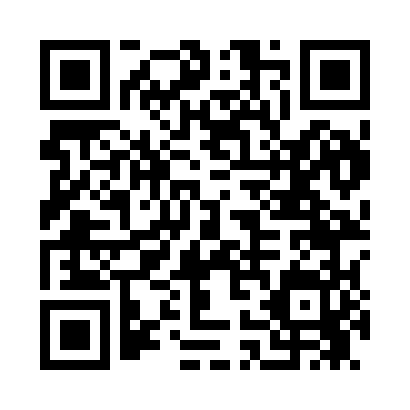 Prayer times for Seasha, Alabama, USAMon 1 Jul 2024 - Wed 31 Jul 2024High Latitude Method: Angle Based RulePrayer Calculation Method: Islamic Society of North AmericaAsar Calculation Method: ShafiPrayer times provided by https://www.salahtimes.comDateDayFajrSunriseDhuhrAsrMaghribIsha1Mon4:195:4012:474:287:549:152Tue4:195:4012:474:297:549:153Wed4:205:4112:474:297:549:154Thu4:205:4112:484:297:549:155Fri4:215:4212:484:297:549:146Sat4:215:4212:484:297:539:147Sun4:225:4312:484:307:539:148Mon4:235:4312:484:307:539:139Tue4:235:4412:484:307:539:1310Wed4:245:4412:484:307:539:1311Thu4:255:4512:494:307:529:1212Fri4:265:4512:494:307:529:1213Sat4:265:4612:494:307:529:1114Sun4:275:4612:494:317:519:1115Mon4:285:4712:494:317:519:1016Tue4:295:4812:494:317:509:0917Wed4:295:4812:494:317:509:0918Thu4:305:4912:494:317:499:0819Fri4:315:4912:494:317:499:0720Sat4:325:5012:494:317:489:0721Sun4:335:5112:494:317:489:0622Mon4:345:5112:494:317:479:0523Tue4:345:5212:504:317:479:0424Wed4:355:5312:504:317:469:0325Thu4:365:5312:504:317:459:0226Fri4:375:5412:504:317:459:0227Sat4:385:5512:504:317:449:0128Sun4:395:5512:494:317:439:0029Mon4:405:5612:494:317:438:5930Tue4:415:5712:494:317:428:5831Wed4:415:5712:494:317:418:57